О принятии индикативного плана социально-экономического развития на 2017 год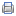 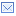 ПРОЕКТ                  Совет Старонижестеблиевского сельского поселенияКрасноармейского района РЕШЕНИЕ«___» _____  2016г             станица Старонижестеблиевская                   № ___О принятии индикативного плана социально-экономического развития Старонижестеблиевского сельского поселенияКрасноармейского района на 2017 год              Рассмотрев на публичных слушаниях  проект индикативного плана социально-экономического развития Старонижестеблиевского сельского поселения  Красноармейского района на 2015 год, разработанный администрацией Старонижестеблиевского сельского поселения Красноармейского района в соответствии с постановлением главы администрации (губернатора) Краснодарского края от  25 июля 2011 года № 796 «О порядке разработки прогноза социально-экономического развития Краснодарского края, на очередной  финансовый год и плановый период», Уставом Старонижестеблиевского сельского поселения Красноармейского района, Совет Старонижестеблиевского сельского поселения Красноармейского района р е ш и л:              1.Утвердить  индикативный план социально-экономического развития  Старонижестеблиевского сельского поселения Красноармейского района на 2017 год (прилагается)              2. Контроль за выполнение настоящего Решения возложить на постоянную комиссию по вопросам экономики, бюджету, финансам, налогам и распоряжению муниципальной собственностью (Борисенкова).            3. Решение вступает в силу со дня его  обнародования.Председатель СоветаСтаронижестеблиевскогосельского поселения  Красноармейского района                                                                Т.В.ДьяченкоГлаваСтаронижестеблиевскогосельского поселенияКрасноармейского района                                                                        В.В.НовакПРИЛОЖЕНИЕПРИЛОЖЕНИЕИндикативного плана социально-экономического развитияСтаронижестеблиевского сельского поселения Красноармейского районана 2017 годИндикативного плана социально-экономического развитияСтаронижестеблиевского сельского поселения Красноармейского районана 2017 годИндикативного плана социально-экономического развитияСтаронижестеблиевского сельского поселения Красноармейского районана 2017 годИндикативного плана социально-экономического развитияСтаронижестеблиевского сельского поселения Красноармейского районана 2017 годИндикативного плана социально-экономического развитияСтаронижестеблиевского сельского поселения Красноармейского районана 2017 годИндикативного плана социально-экономического развитияСтаронижестеблиевского сельского поселения Красноармейского районана 2017 годИндикативного плана социально-экономического развитияСтаронижестеблиевского сельского поселения Красноармейского районана 2017 годИндикативного плана социально-экономического развитияСтаронижестеблиевского сельского поселения Красноармейского районана 2017 годИндикативного плана социально-экономического развитияСтаронижестеблиевского сельского поселения Красноармейского районана 2017 годИндикативного плана социально-экономического развитияСтаронижестеблиевского сельского поселения Красноармейского районана 2017 годИндикативного плана социально-экономического развитияСтаронижестеблиевского сельского поселения Красноармейского районана 2017 годИндикативного плана социально-экономического развитияСтаронижестеблиевского сельского поселения Красноармейского районана 2017 годПоказатель, единица измерения20152016 год2016 г. в % к 2015 г.2016 г. в % к 2015 г.2016 г. в % к 2015 г.2017 год2017 год2017 год2017 год2017 г. в % к 2016 г.2017 г. в % к 2016 г.отчетоценкапрогнозпрогнозпрогнозпрогнозСреднегодовая численность постоянного населения – всего, тыс. чел.11,64911,47198989811,19311,19311,19311,1939898Среднедушевой денежный доход на одного жителя, тыс. руб.9,79,71001001009,89,89,89,8101101Численность экономически активного населения, тыс. чел.6,36,31001001006,36,36,36,3100100Численность занятых в экономике, тыс. чел.2,202,201001001002,202,202,202,20100100Номинальная начисленная среднемесячная заработная плата, тыс. руб.17,417,510110110117,717,717,717,7101101Численность занятых в личных подсобных хозяйствах,       тыс. чел.4,44,41001001004,44,44,44,4100100Среднемесячные доходы занятых в личных подсобных хозяйствах, тыс.руб.8,348,341001001008,348,348,348,34100100Численность зарегистрированных безработных, чел.494910010010049494949100100Уровень регистрируемой безработицы, в % к численности трудоспособного населения в трудоспособном возрасте0,80,81001001000,80,80,80,8100100Прибыль прибыльных предприятий, тыс. рублей106733293515275275275336955336955336955336955115115Убыток предприятий, тыс. руб.000000Прибыль (убыток) – сальдо,  тыс. руб.106733293515275275275336955336955336955336955115115Фонд оплаты труда, тыс. руб.418698437958105105105463360463360463360463360106106Добыча полезных ископаемых (C), тыс.руб00Обрабатывающие производства (D), тыс.руб300400345500115115115376300376300376300376300109109Производство основных видов промышленной продукции в натуральном выраженииПроизводство основных видов промышленной продукции в натуральном выраженииПроизводство основных видов промышленной продукции в натуральном выраженииКолбасные изделия, тонн71014314314310101010100100Хлеб и хлебобулочные изделия,тонн763,9823,4108108108840,7840,7840,7840,7102102Крупа рис,тонн.511975020098989855400554005540055400110110Кондитерские изделия,тонн.1,31,71311311311,91,91,91,9112112Объем продукции сельского хозяйства всех категорий хозяйств, тыс. руб.128044313452031051051051437593143759314375931437593107107в том числе в сельскохозяйственных организациях98703210339681051051051092187109218710921871092187106106в том числе в крестьянских (фермерских) хозяйствах и у индивидуальных предпринимателей135152142178105105105154514154514154514154514109109в том числе в личных подсобных хозяйствах158259169057107107107190892190892190892190892113113Производство основных видов сельскохозяйственной продукцииЗерно (в весе  после доработки), тыс.тонн68,96910010010069696969100100Рис, тыс. тонн444810910910948484848100100Соя, тыс. тонн331001001003,53,53,53,5117117Масличные, тыс.тонн4,648787874,44,44,44,4110110Подсолнечник (в весе после доработки), тыс. тонн111001001001111100100Картофель - всего, тыс. тонн3,23,31031031033,33,33,33,3100100в том числе в сельскохозяйственных организациях00в том числе в крестьянских (фермерских) хозяйствах и у индивидуальных предпринимателей0,40,41001001000,40,40,40,4100100в том числе в личных подсобных хозяйствах2,82,91041041042,92,92,92,9100100Овощи - всего, тыс. тонн3,74,11111111114,24,24,24,2102102в том числе в сельскохозяйственных организациях221001001002222100100в том числе в крестьянских (фермерских) хозяйствах и у индивидуальных предпринимателей0,10,55005005000,50,50,50,5100100в том числе в личных подсобных хозяйствах1,61,61001001001,71,71,71,7106106Плоды и ягоды - всего, тыс. тонн0,20,21001001000,20,20,20,2100100в том числе в сельскохозяйственных организацияхв том числе в крестьянских (фермерских) хозяйствах и у индивидуальных предпринимателейв том числе в крестьянских (фермерских) хозяйствах и у индивидуальных предпринимателейв том числе в личных подсобных хозяйствах0,20,21001001000,20,20,20,2100100Виноград - всего, тыс. тонн0,0150,0161071071070,0160,0160,0160,016100100в том числе в сельскохозяйственных организациях00в том числе в крестьянских (фермерских) хозяйствах и у индивидуальных предпринимателей00в том числе в личных подсобных хозяйствах0,0150,0161071071070,0160,0160,0160,016100100Скот и птица (в живом весе)- всего, тыс. тонн0,851,31531531530,910,910,910,917070в том числе в сельскохозяйственных организациях0,40,82002002000,50,50,50,56363в том числе в крестьянских (фермерских) хозяйствах и у индивидуальных предпринимателей0,10,22002002000,20,20,20,2100100в том числе в личных подсобных хозяйствах0,350,38686860,210,210,210,217070Молоко- всего, тыс. тонн3,53,71061061063,83,83,83,8103103в том числе в сельскохозяйственных организациях000000в том числе в крестьянских (фермерских) хозяйствах и у индивидуальных предпринимателей2,32,51091091092,62,62,62,6104104в том числе в личных подсобных хозяйствах1,21,21001001001,21,21,21,2100100Яйца- всего, тыс. штук1,51,51001001001,51,51,51,5100100в том числе в сельскохозяйственных организациях000000в том числе в крестьянских (фермерских) хозяйствах и у индивидуальных предпринимателей000000в том числе в личных подсобных хозяйствах1,51,51001001001,51,51,51,5100100Улов рыбы в прудовых и других рыбоводных хозяйствах, тыс. тонн0,0960,1111161161160,1160,1160,1160,116105105в том числе в сельскохозяйственных организациях0,0620,0771241241240,0820,0820,0820,082106106в том числе в крестьянских (фермерских) хозяйствах и у индивидуальных предпринимателей0,0340,0341001001000,0340,0340,0340,034100100в том числе в личных подсобных хозяйствахЧисленность поголовья сельскохозяйственных животных Крупный рогатый скот, голов156116571061061061657165716571657100100в том числе сельскохозяйственных организаций497602121121121602602602602в том числе крестьянских (фермерских) хозяйств и хозяйств индивидуальных предпринимателей830735898989735735735735100100в том числе в личных подсобных хозяйствах234320137137137320320320320100100из общего поголовья крупного рогатого скота — коровы, голов687688100100100688688688688100100в том числе сельскохозяйственных организаций53114215215215114114114114100100в том числе крестьянских (фермерских) хозяйств и хозяйств индивидуальных предпринимателей435394919191394394394394100100в том числе в личных подсобных хозяйствах199180909090180180180180100100Свиньи, голов000000в том числе сельскохозяйственных организаций000000в том числе крестьянских (фермерских) хозяйств и хозяйств индивидуальных предпринимателей000000в том числе в личных подсобных хозяйствах000000Овцы и козы, голов291300103103103300300300300100100Птица, тысяч голов14,214,410110110115151515104104Оборот розничной торговли, тыс. руб.184151322827175175175418897418897418897418897130130Оборот общественного питания, тыс. руб.22153,12297310410410424006,824006,824006,824006,8105105Объем платных услуг населению, тыс. руб.255716278010109109109302860302860302860302860109109Объем инвестиций в основной капитал за счет всех источников финансирования, тыс. руб.(крупные и средние)95400107700113113113121200121200121200121200113113Социальная сфераЧисленность детей в дошкольных  образовательных учреждениях, тыс. чел.0,350,351001001000,380,380,380,38109109Численность учащихся в учреждениях:общеобразовательных, тыс. чел.1,2631,2751011011011,2751,2751,2751,275100100Численность обучающихся в первую смену в дневных учреждениях общего образования в % к общему числу обучающихся в этих учреждениях999910010010099999999100100Ввод в эксплуатацию:жилых домов предприятиями всех форм собственности, тыс. кв. м общей площади4,34,51051051054,54,54,54,5100100из общего итога - построенные населением за свой счет и с помощью кредитов, тыс. кв. м общей площади3,53,71061061063,73,73,73,7100100Средняя обеспеченность населения площадью жилых квартир (на конец года), кв. м. на чел.19,819,810010010019,819,819,819,8100100Обеспеченность населения учреждениями социально-культурной сферы:Обеспеченность населения учреждениями социально-культурной сферы:больничными койками, коек на 1 тыс. жителей4,24,21001001004,24,24,24,2100100амбулаторно-поликлиническими учреждениями, посещений в смену на 1 тыс. населения3,43,41001001003,43,43,43,4100100врачами, чел. на 1 тыс. населения1,11,11001001001,11,11,11,1100100средним медицинским персоналом, чел. на 1 тыс. населения3,33,31001001003,33,33,33,3100100стационарными учреждениями социального обслуживания престарелых и инвалидов, мест на 1 тыс. населения4,34,31001001004,34,34,34,3100100спортивными сооружениям, кв. м. на 1 тыс. населения210,8210,8100100100210,8210,8210,8210,8100100дошкольными образовательными учреждениями, мест на 1000 детей дошкольного возраста410410100100100411411411411100100Количество мест в учреждениях дошкольного образования, мест360360100100100380380380380106106Количество детей дошкольного возраста, находящихся в очереди в учреждения дошкольного образования, чел.9898100100100110110110110112112Количество больничных коек, единиц505010010010050505050100100Удельный вес населения, занимающегося спортом, %454510010010045454545100100Количество организаций, зарегистрированных на территории сельского поселения, единицв том числе количество организаций муниципальной формы собственности131313100100100131313100100в том числе количество организаций частной формы собственности272727100100100272727100100Количество индивидуальных предпринимателей, единиц250255255102102102255255255100100Малый бизнесКоличество субъектов малого предпринимательства, единиц455,0465,0465,0102102102466,0466,0466,0100100 численность работников малого предпринимательства единиц297,0290,0290,0989898291,0291,0291,0100100Инфраструктурная обеспеченность населенияПротяженность освещенных улиц, км.38,138,438,410110110138,438,438,4100100Протяженность водопроводных сетей, км.105,4105,4105,4100100100105,4105,4105,4100100Протяженность автомобильных дорог местного значения, км.107,6107,6107,6100100100107,6107,6107,6100100в том числе с твердым порытием353535100100100353535100100Удельный вес газифицированных квартир (домовладений) от общего количества квартир (домовладений), %787878100100100787878100100Обеспеченность населения объектами розничной торговли, кв. м. на 1 тыс. населения322,7324,8324,8101101101324,0324,0324,0100100Обеспеченность населения объектами общественного питания, кв. м. на 1 тыс. населения29,7429,8029,8010010010029,7429,7429,74100100БлагоустройствоПротяженность отремонтированных автомобильных дорог местного значения с твердым покрытием, км.2,741,91,96969691,91,91,9100100Протяженность отремонтированных тротуаров, км.0,70,90,91291291290,90,90,9100100Количество высаженных зеленых насаждений, шт.250250250100100100250250250100100Количество установленных светильников наружного освещения, шт.303030100100100303030100100ГлаваСтаронижестеблиевскогосельского поселенияКрасноармейского районаВ.В.НовакВ.В.НовакВ.В.Новак